§10156.  Advisory Board for the Licensing of Whitewater Guides1.  Members.  The Advisory Board for the Licensing of Whitewater Guides, referred to in this section as the "board" and established by Title 5, section 12004‑I, subsection 23‑B, consists of the following 10 members:A.  The commissioner or an employee of the department who is the commissioner's designee;  [PL 2003, c. 414, Pt. A, §2 (NEW); PL 2003, c. 614, §9 (AFF).]B.  One warden or retired warden of the department, appointed by the commissioner; and  [PL 2003, c. 414, Pt. A, §2 (NEW); PL 2003, c. 614, §9 (AFF).]C.  Eight persons representing the public who are licensed whitewater guides, appointed by the Governor for staggered terms of 3 years.  In making appointments under this paragraph, the Governor shall ensure that those appointments establish and maintain a wide diversity of whitewater guide experience on the State's rapidly flowing rivers.  A person who holds a commercial whitewater outfitter's license is ineligible for appointment to the board.  At least 5 persons appointed under this paragraph must have expertise in whitewater rafting on both the Kennebec River and the West Branch of the Penobscot River, including the cribworks.  [PL 2003, c. 614, §9 (AFF); PL 2003, c. 655, Pt. B, §35 (AMD); PL 2003, c. 655, Pt. B, §422 (AFF).][PL 2003, c. 614, §9 (AFF); PL 2003, c. 655, Pt. B, §35 (AMD); PL 2003, c. 655, Pt. B, §422 (AFF).]2.  Compensation.  Members who are not employed by the department are entitled to compensation as provided in Title 5, chapter 379.[PL 2003, c. 414, Pt. A, §2 (NEW); PL 2003, c. 614, §9 (AFF).]3.  Duties.  The board has the following duties:A.  To provide advice regarding rules proposed by the commissioner;  [PL 2003, c. 414, Pt. A, §2 (NEW); PL 2003, c. 614, §9 (AFF).]B.  At the request of the commissioner, to conduct an examination of applicants for the whitewater guide's license as provided in section 12909, except that oral examinations are conducted by 2 members;  [PL 2007, c. 651, §3 (AMD).]C.  To advise the commissioner on granting and revoking whitewater guide's licenses; and  [PL 2007, c. 651, §4 (AMD).]D.  To advise the commissioner on establishing and reviewing safety requirements for whitewater trips, developing a safety information program and reviewing the safety record of whitewater guides and outfitters.  [PL 2007, c. 651, §5 (NEW).][PL 2007, c. 651, §§3-5 (AMD).]4.  Quorum.  Five members of the board constitute a quorum.[PL 2003, c. 414, Pt. A, §2 (NEW); PL 2003, c. 614, §9 (AFF).]SECTION HISTORYPL 2003, c. 414, §A2 (NEW). PL 2003, c. 414, §D7 (AFF). PL 2003, c. 614, §9 (AFF). PL 2003, c. 655, §B35 (AMD). PL 2003, c. 655, §B422 (AFF). PL 2007, c. 651, §§3-5 (AMD). The State of Maine claims a copyright in its codified statutes. If you intend to republish this material, we require that you include the following disclaimer in your publication:All copyrights and other rights to statutory text are reserved by the State of Maine. The text included in this publication reflects changes made through the First Regular and First Special Session of the 131st Maine Legislature and is current through November 1, 2023
                    . The text is subject to change without notice. It is a version that has not been officially certified by the Secretary of State. Refer to the Maine Revised Statutes Annotated and supplements for certified text.
                The Office of the Revisor of Statutes also requests that you send us one copy of any statutory publication you may produce. Our goal is not to restrict publishing activity, but to keep track of who is publishing what, to identify any needless duplication and to preserve the State's copyright rights.PLEASE NOTE: The Revisor's Office cannot perform research for or provide legal advice or interpretation of Maine law to the public. If you need legal assistance, please contact a qualified attorney.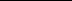 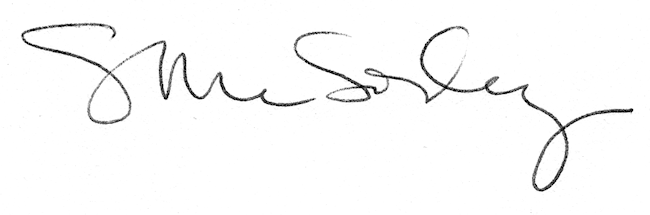 